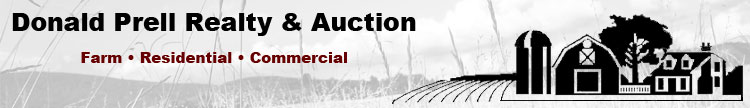 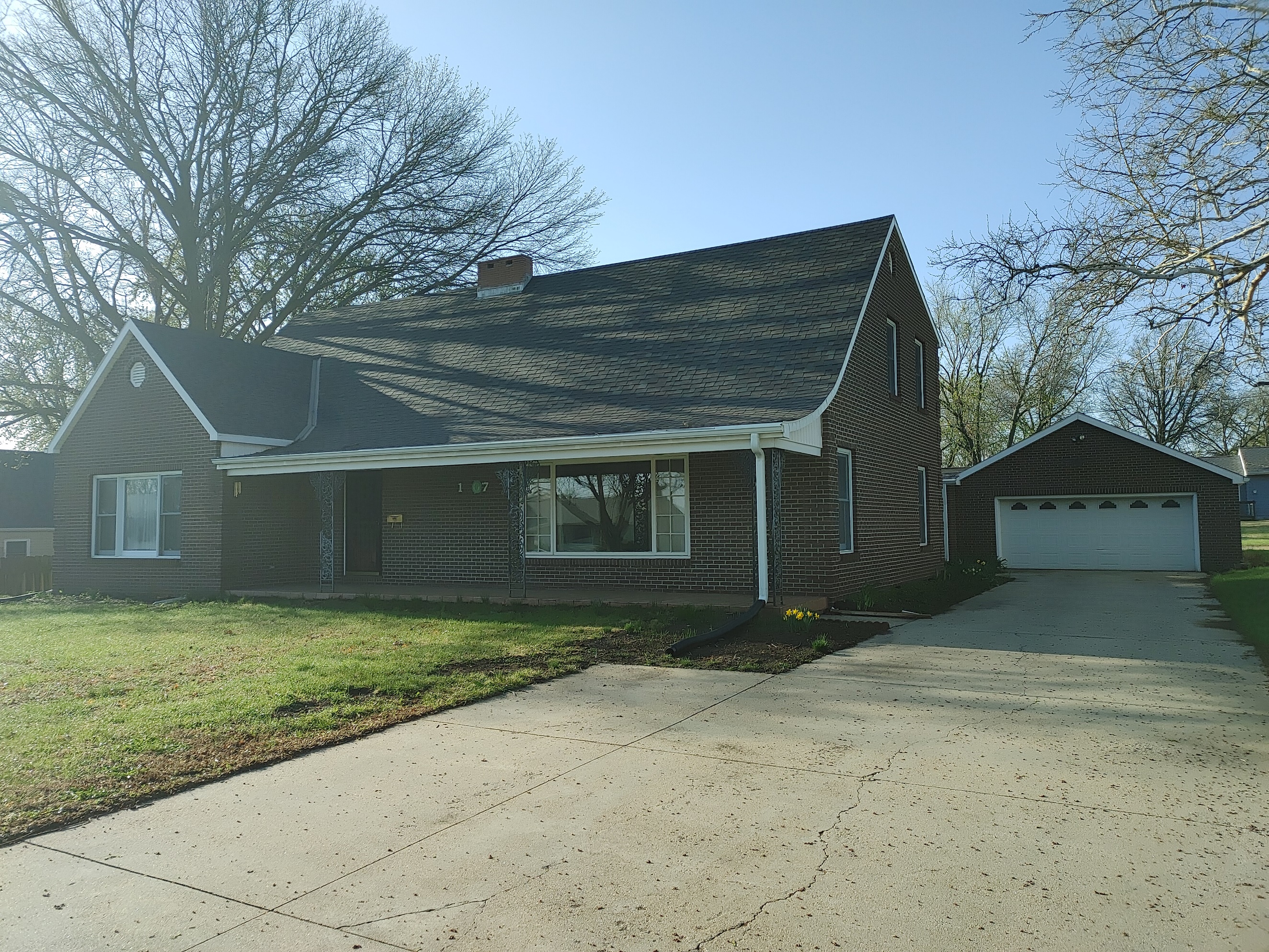 Donald Prell Realty & Auction LLC.706 Broadway             Marysville KS 66508Address_1907 Jenkins Marysille, KS________Asking Price: $_265,000________________Type of A/C__Central                     _____________________Type of Heat__gas central __        _____________________Type of Water Heater_Gas 2020_ ____ _____________________